«Наши будни»Отдавая ребенка в детский сад, родители встречаются с тысячами  переживаний и тревог:  не скучно ли там малышу, как он покушает, заснет ли в новой обстановке, а вдруг его кто обидит, может он сидит весь день у окна и плачет – и множество-множество подобных вопросов.Не скрою, мне тоже было страшно отдавать свое «сокровище» «чужим тетям». Но уже совсем скоро я поняла, что мне волноваться не о чем. А спустя некоторое время я стала уверена в том, что моему сыну в детском саду порой интереснее, чем дома. В чем же секрет? А секрет в необыкновенной атмосфере, которая царит в нашей группе благодаря воспитателю и няне. С самого утра нас встречает светлая, нарядная группа, в которой царит порядок и красота. На стендах и информационных щитах всегда что-то новенькое: кто именинник, как прошло наше лето, что же вчера рисовали или мастерили, немало важной информации для родителей (памятки, буклеты, объявления, рекомендации по домашнему воспитанию).                                                              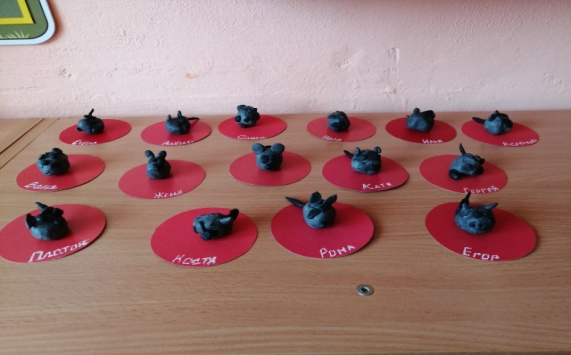 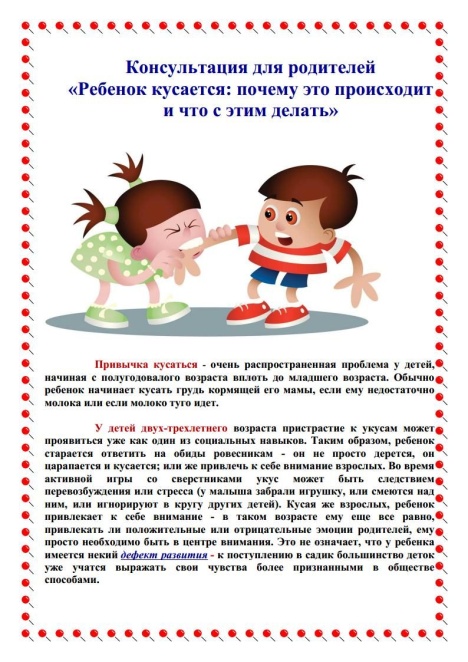 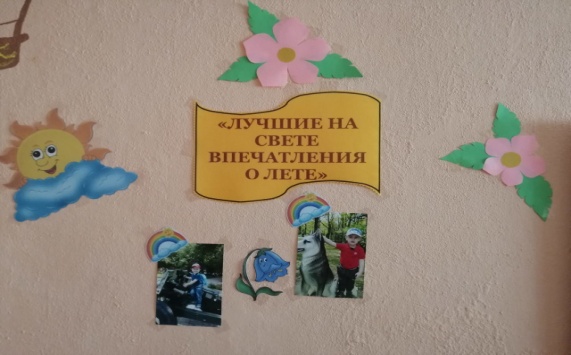 Наше доброе утро начинается с  улыбки Оксаны Вячеславовны! Всегда приветлива, всегда открыта и встречает каждого ребенка и взрослого с душой!И совсем нестрашно отпускать от себя малыша, потому что я всегда знаю, чем он занят целый день –  практически ежедневно мы получаем фото и видеоотчеты о буднях ребят в детском саду. Порой даже удивляешься, как много они всего успевают: познают принципы  здорового образа жизни, учатся взаимовыручке, приучаются к труду и конечно же играют!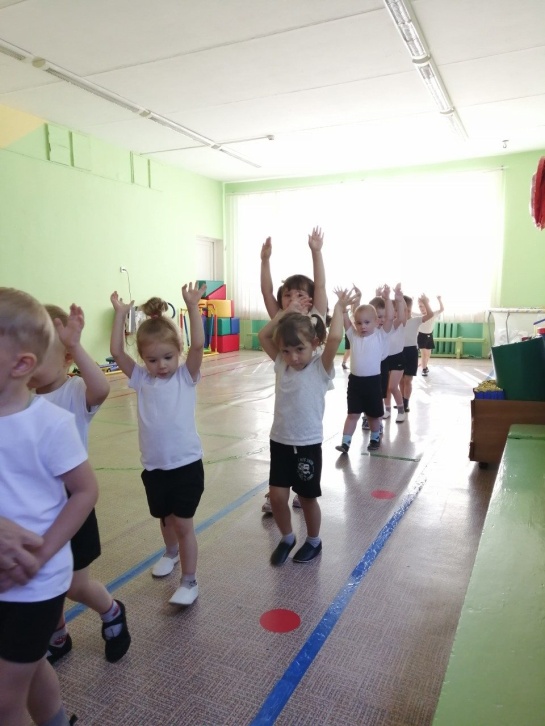 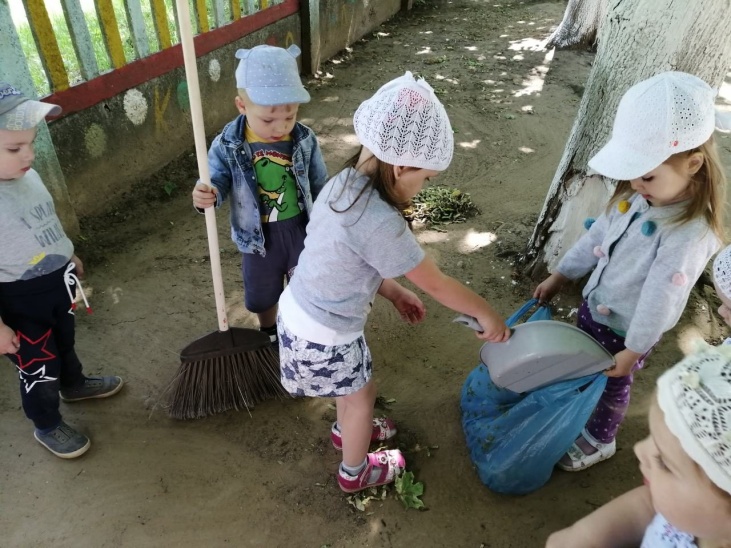 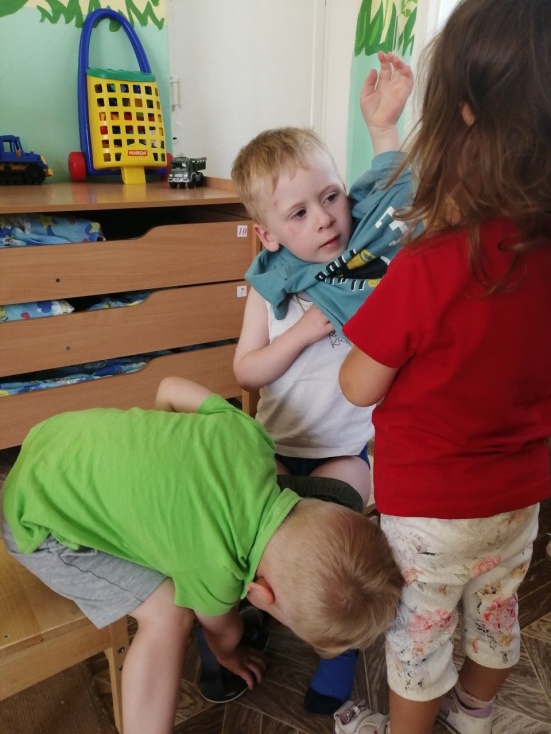 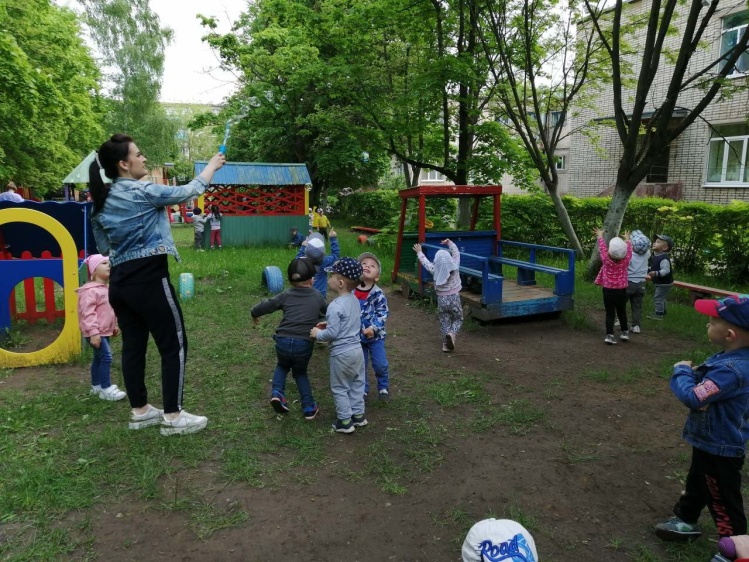 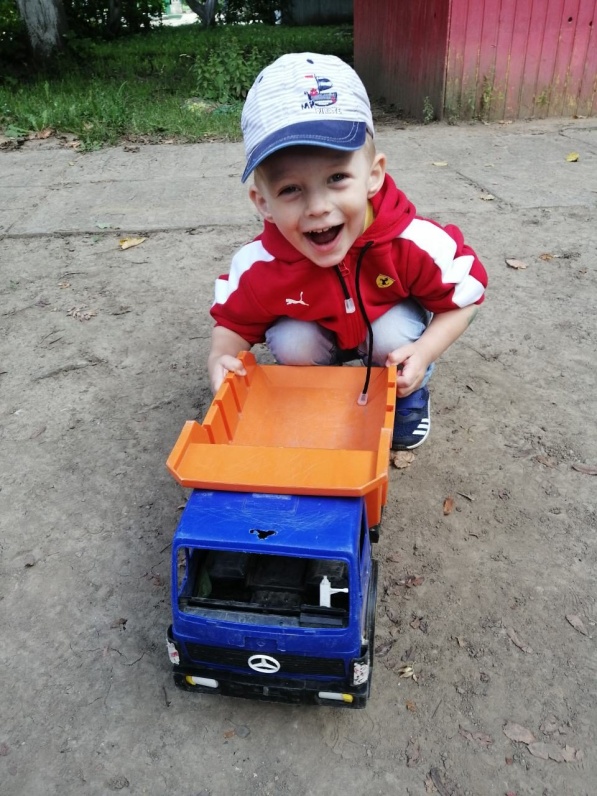 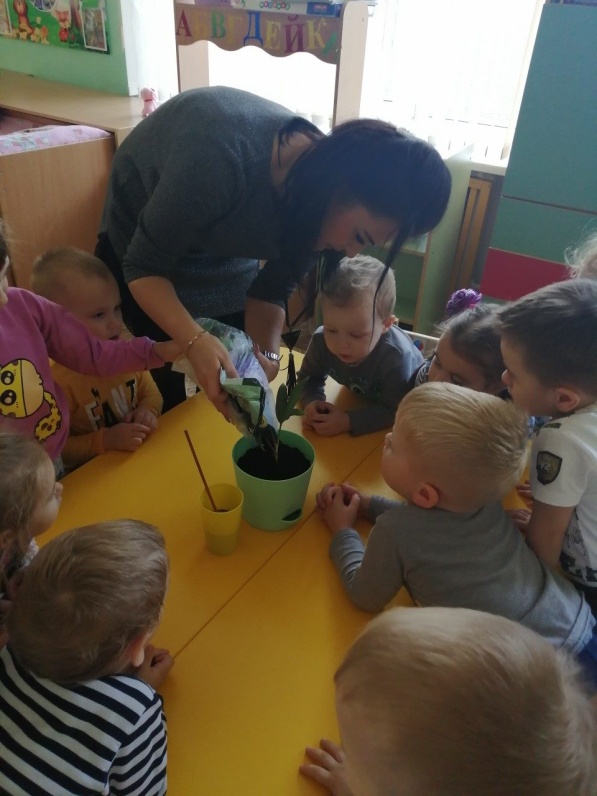 И все вопросы -  «А не скучно ли ему там?»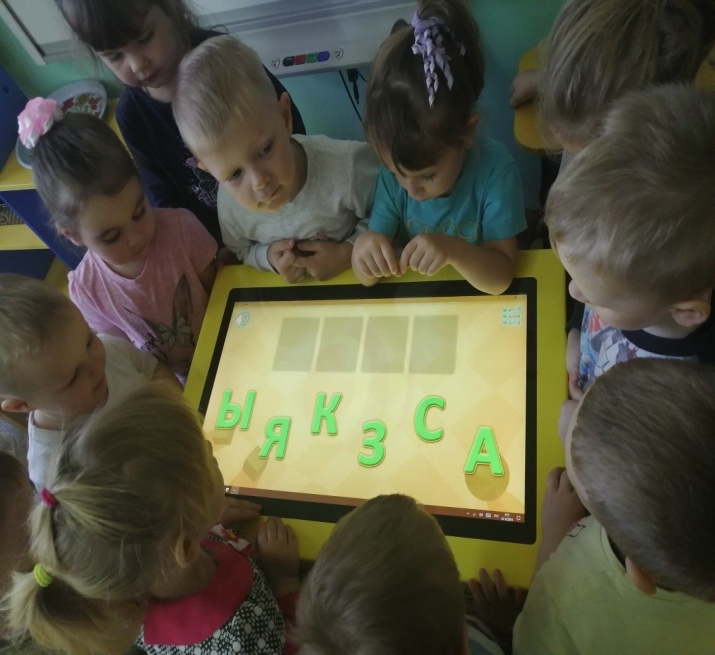 «А не обижают ли там его другие ребята?»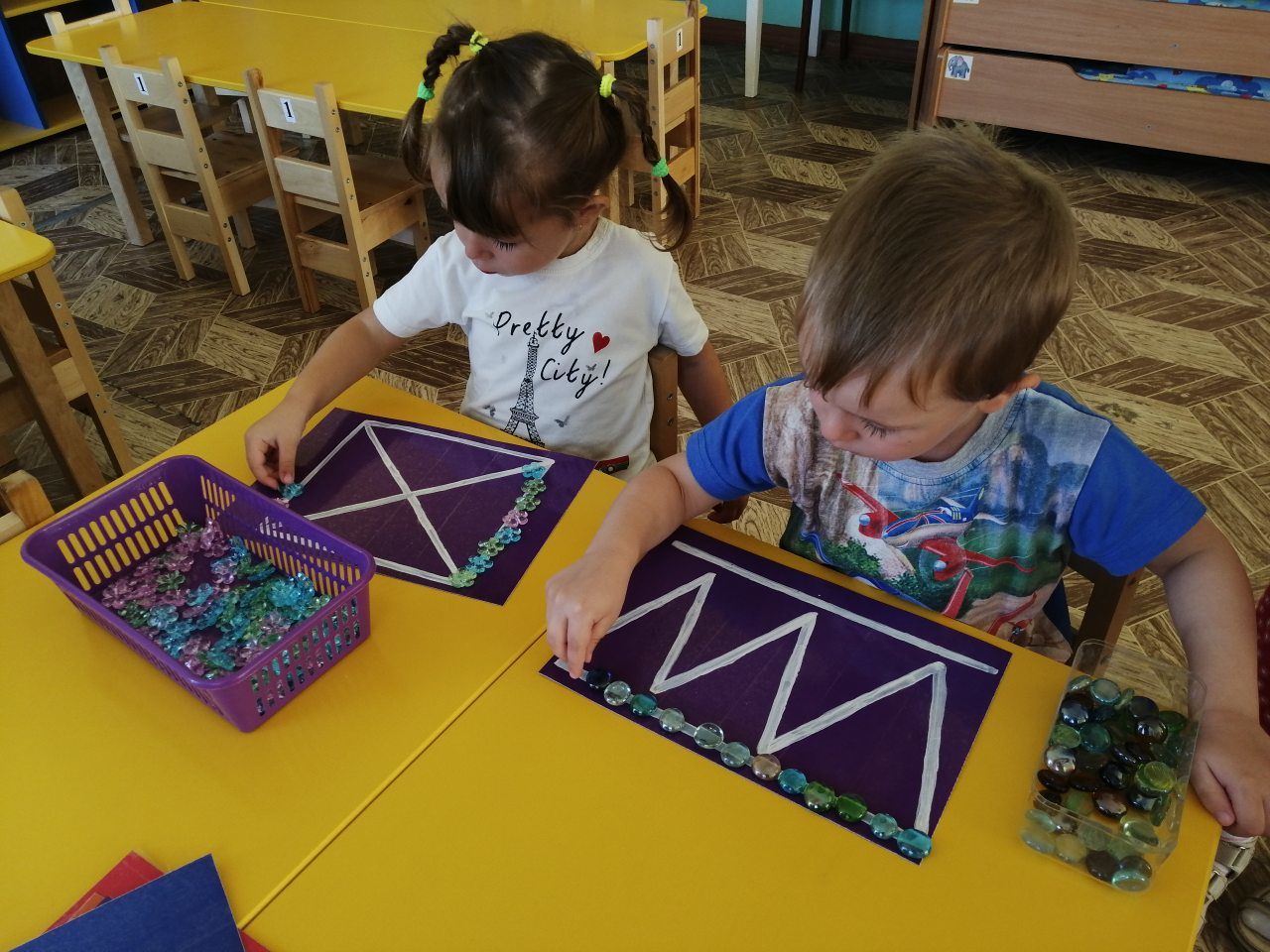 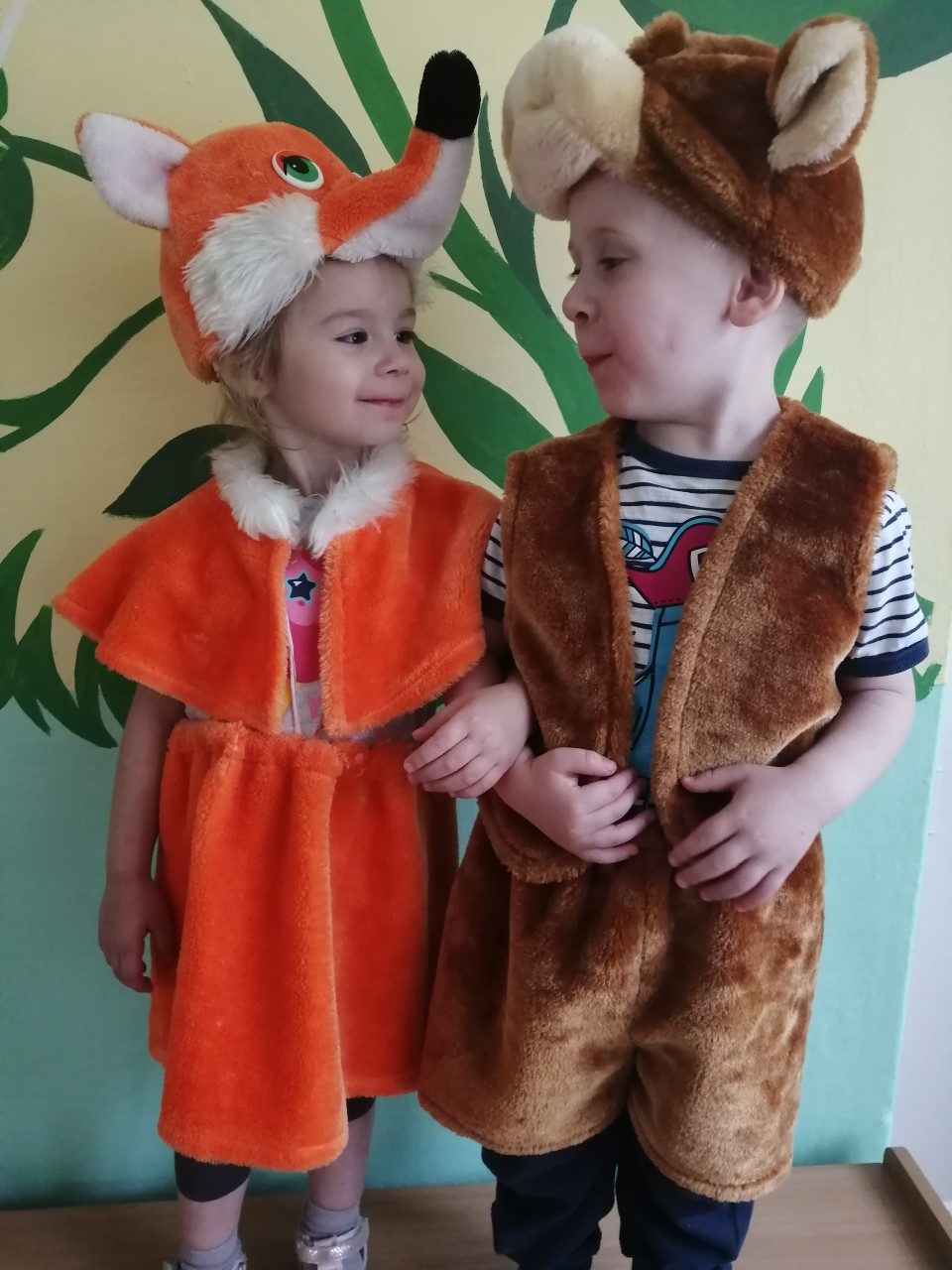 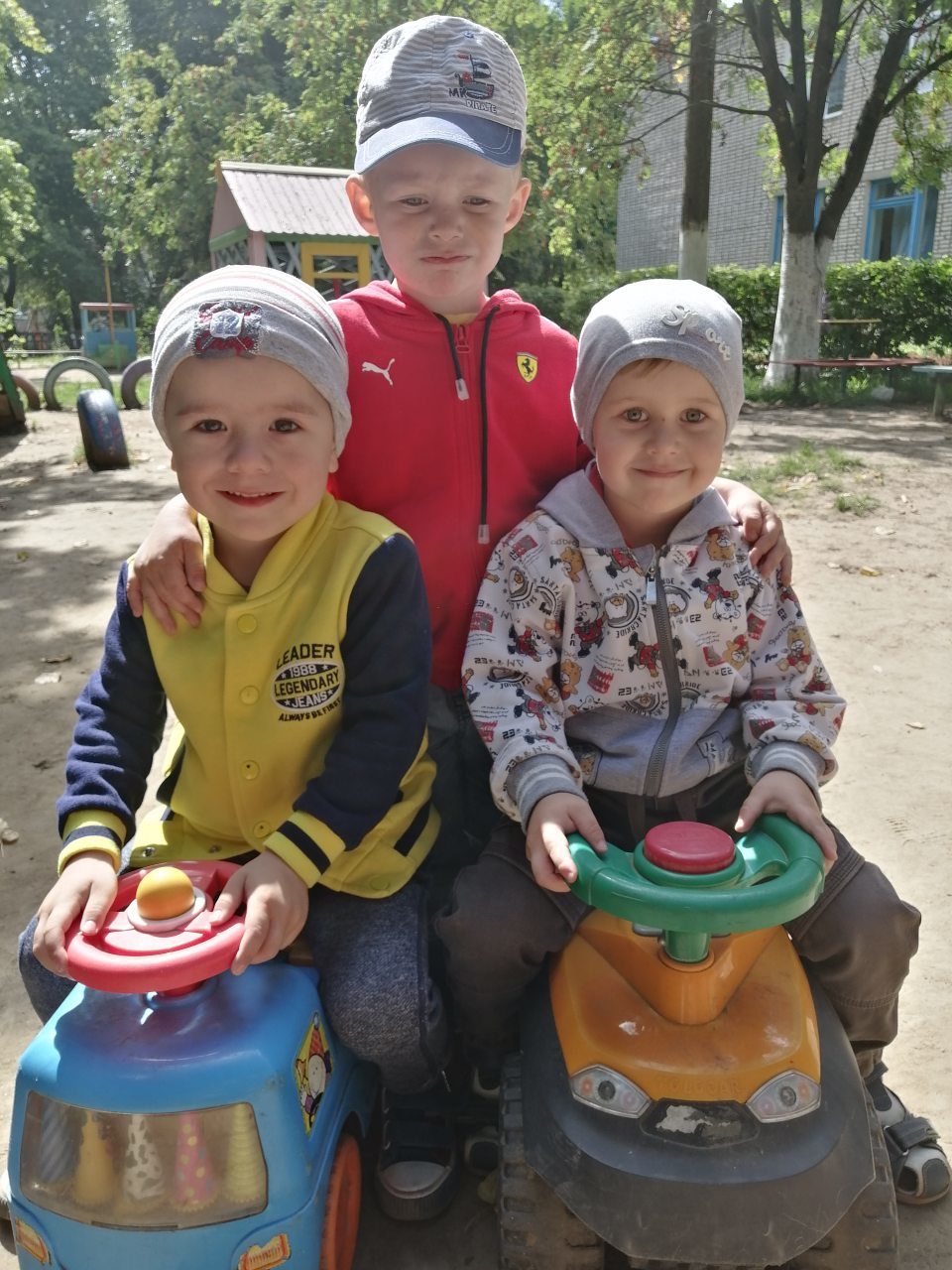 Все эти вопросы исчезают сами - собой!А сколько удивительных игр и занятий придумывает Оксана Вячеславовна! Не только интересные, но и очень познавательные. Они развивают мелкую моторику, учат различать цвета, фигуры, размер предметов, помогают малышам раскрепоститься и почувствовать себя разными героями, попробовать себя в разных профессиях.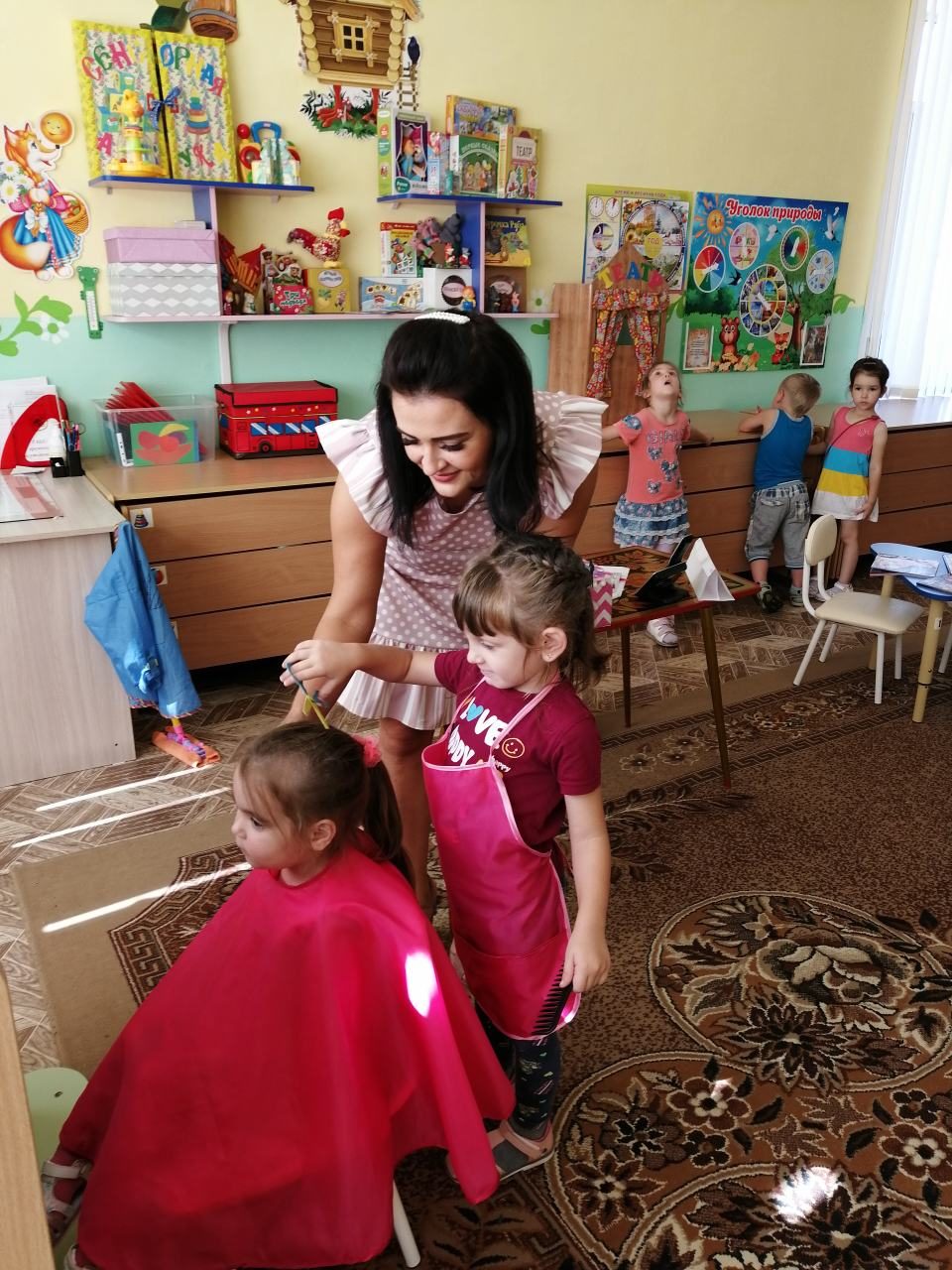 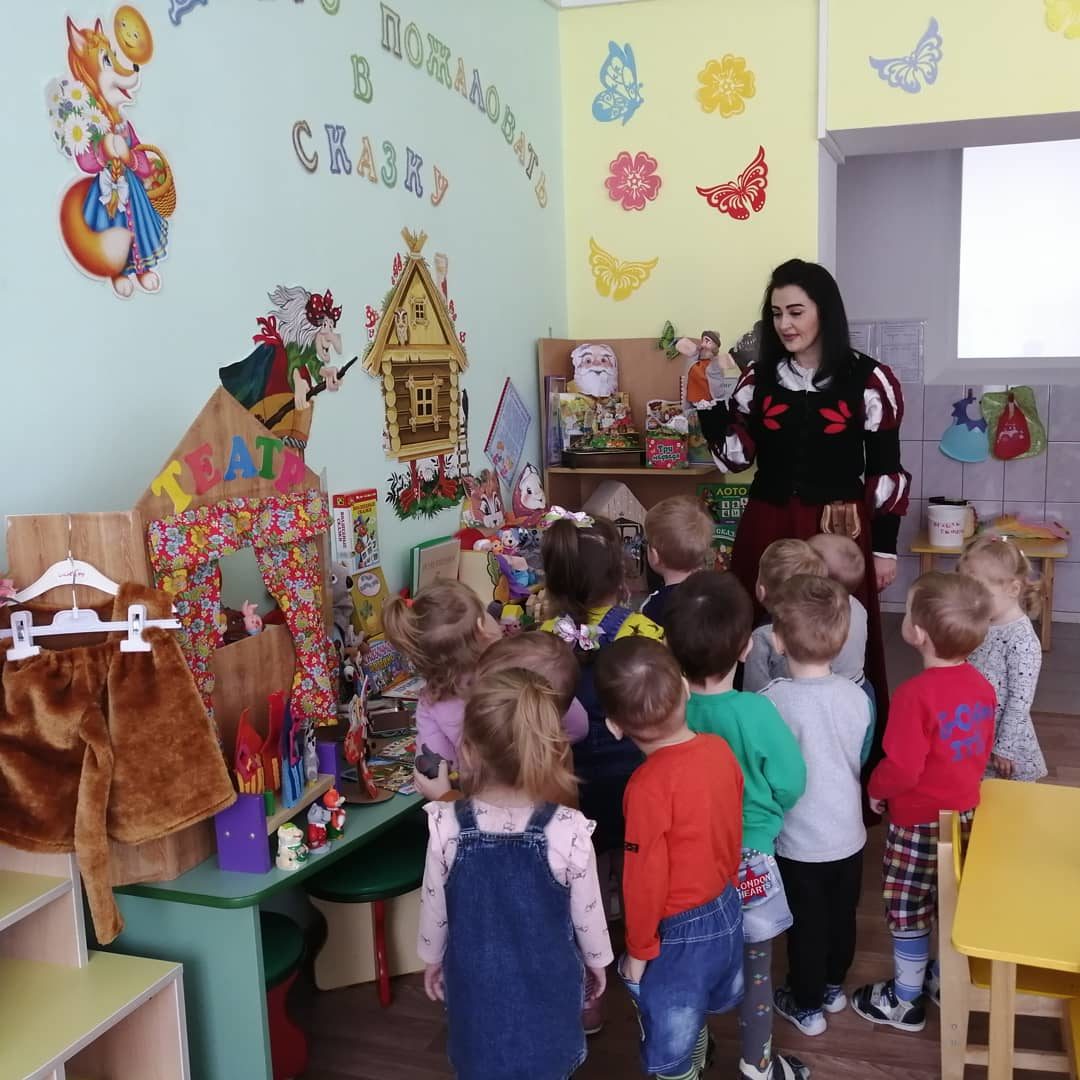 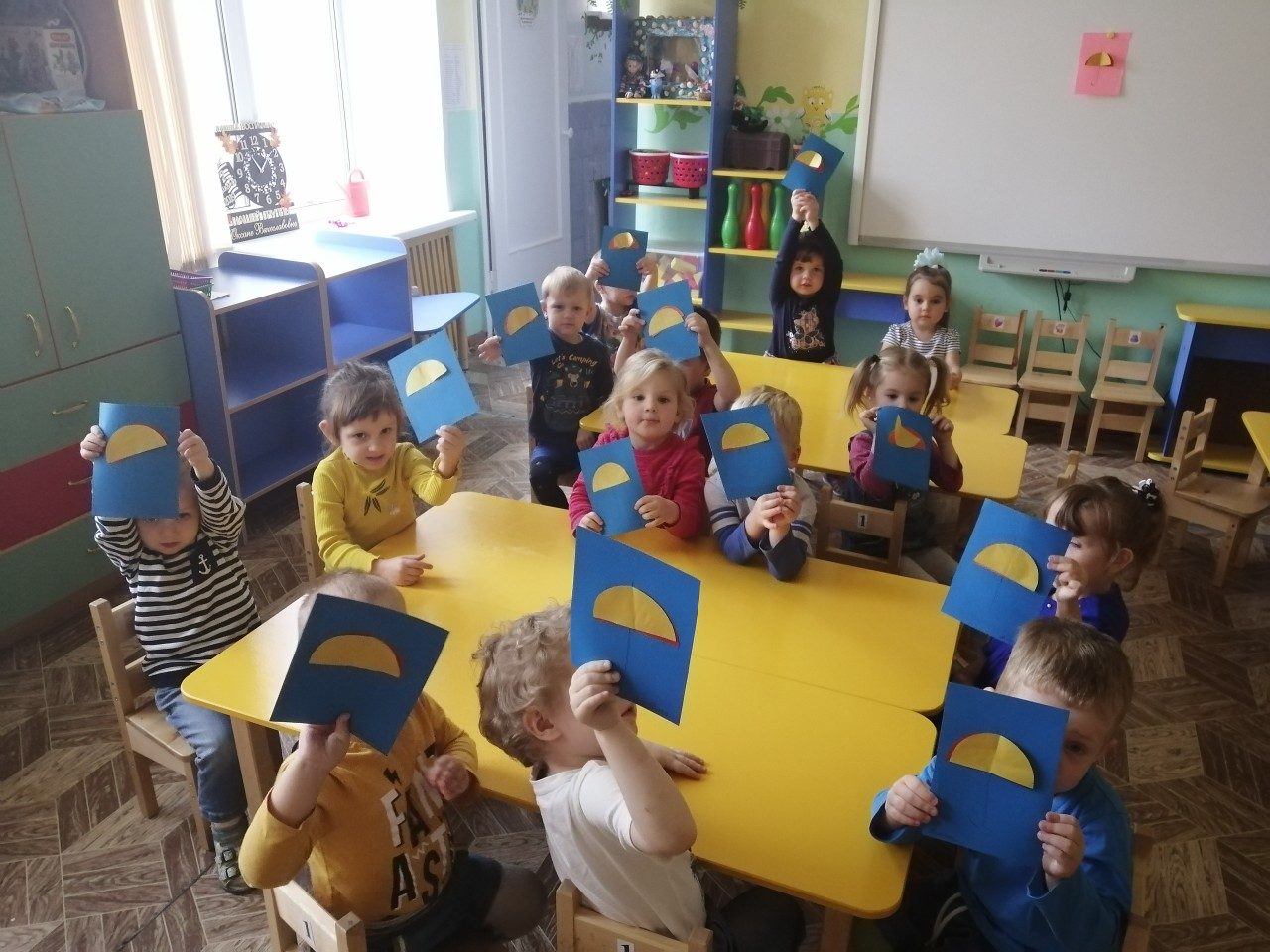 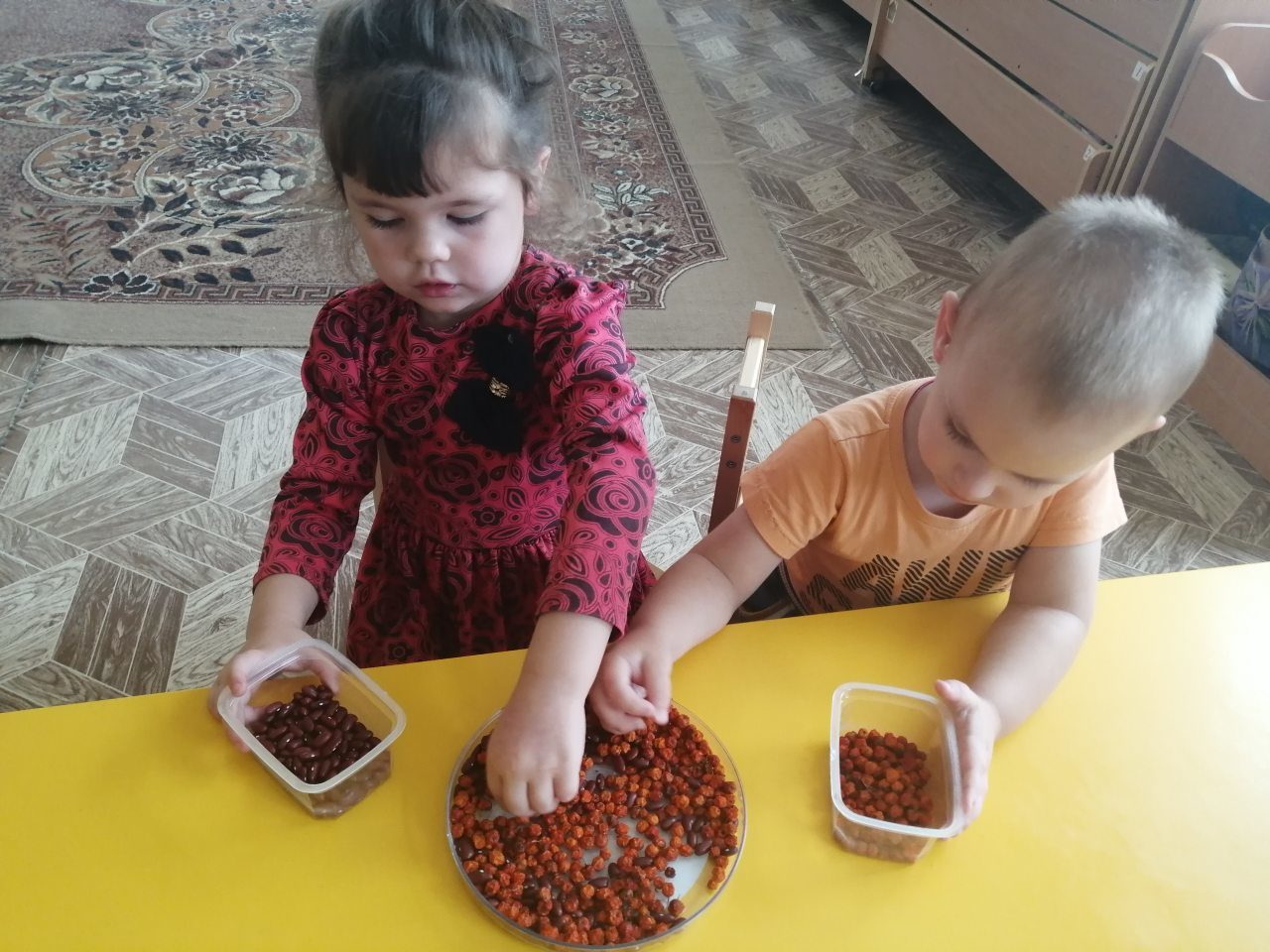 Вот так весело и интересно проходит почти каждый  будний день наших ребят. А еще есть праздники, спектакли, утренники, спортивные соревнования и многое - многое другое! Я очень рада, что нашим деткам повезло с детским садом, а особенно с воспитателем! Оксана Вячеславовна – наша добрая фея, которая превращает каждый будний день в праздник!Мама воспитанника 2 младшей «Б» группыПетрунина Саши